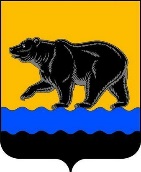 АДМИНИСТРАЦИЯ ГОРОДА НЕФТЕЮГАНСКАРАСПОРЯЖЕНИЕ12.03.2024									        № 81-рг.НефтеюганскО внесении изменения в распоряжение администрации города от 18.11.2022 № 417-р «Об утверждении состава комиссии при главе города Нефтеюганска по формированию кадрового резерва администрации города Нефтеюганска»	В соответствии с Уставом города Нефтеюганска, постановлением главы города Нефтеюганска от 22.06.2017 № 52 «О кадровом резерве органов местного самоуправления города Нефтеюганска»:	1.Внести изменение в распоряжение администрации города Нефтеюганска от 18.11.2022 № 417-р «Об утверждении состава комиссии при главе города Нефтеюганска по формированию кадрового резерва администрации города Нефтеюганска», изложив приложение к распоряжению согласно приложению      к настоящему распоряжению.Глава города Нефтеюганска 							         Э.Х.БугайСостав комиссии при главе города Нефтеюганска по формированию кадрового резерва администрации города Нефтеюганска 1.Проект разработан: главным специалистом отдела муниципальной службы и кадров департамента по делам администрации города Е.Н.Помаховой.Телефон: 23 77 44.2.Рассылка:ДДА (ОК)Приложение к распоряжению администрации городаот 12.03.2024 № 81-рБугай Э.Х.глава города Нефтеюганска, председатель комиссииХалезова Н.С.заместитель главы города Нефтеюганска, заместитель председателя комиссииПомахова Е.Н.главный специалист отдела муниципальной службы и кадров департамента по делам администрации города Нефтеюганска (в период отсутствия главного специалиста отдела муниципальной службы и кадров департамента по делам администрации города Нефтеюганска - лицо, исполняющее его обязанности), секретарь комиссии.Члены комиссии:Бондаренко А.С.заместитель главы города НефтеюганскаПастухов А.В.заместитель главы города НефтеюганскаЯкубова Э.Д.заместитель главы города – директор департамента жилищно-коммунального хозяйства администрации  города НефтеюганскаФилинова Н.В.директор департамента по делам администрации города Нефтеюганска (в период отсутствия директора департамента по делам администрации города Нефтеюганска - лицо, исполняющее его обязанности)Иванчикова И.Н.начальник юридическо-правового управления администрации города Нефтеюганска (в период отсутствия начальника юридическо-правового управления администрации города Нефтеюганска - лицо, исполняющее его обязанности)Шабурников Д.В.председатель комитета специальных мероприятий администрации города НефтеюганскаЛексина К.Е.начальник отдела муниципальной службы и кадров департамента по делам администрации города Нефтеюганска (в период отсутствия начальника отдела муниципальной службы и кадров департамента по делам администрации города Нефтеюганска - лицо, исполняющее его обязанности)Егорова И.А.начальник отдела финансового контроля администрации города Нефтеюганска (в период отсутствия начальника отдела финансового контроля администрации города Нефтеюганска - лицо, исполняющее его обязанности)Золина Н.Н.директор частного учреждения высшего образования «Институт государственного администрирования» филиал в городе Нефтеюганске (по согласованию).